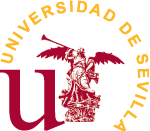 FORMULARIO PARA INICIO DEL PROCEDIMIENTO DE ACUERDOS MARCOS Y CONTRATOS DE SERVICIOS ESPECIALESDATOS GENERALESDATOS GENERALESDATOS GENERALESDATOS GENERALESDATOS GENERALESOBJETO DEL CONTRATO:      OBJETO DEL CONTRATO:      OBJETO DEL CONTRATO:      OBJETO DEL CONTRATO:      OBJETO DEL CONTRATO:      JUSTIFICACIÓN DE LA NECESIDAD PARA EL CUMPLIMIENTO DE LOS FINES:      JUSTIFICACIÓN DE LA NECESIDAD PARA EL CUMPLIMIENTO DE LOS FINES:      JUSTIFICACIÓN DE LA NECESIDAD PARA EL CUMPLIMIENTO DE LOS FINES:      JUSTIFICACIÓN DE LA NECESIDAD PARA EL CUMPLIMIENTO DE LOS FINES:      JUSTIFICACIÓN DE LA NECESIDAD PARA EL CUMPLIMIENTO DE LOS FINES:      DATOS DEL SOLICITANTE RESPONSABLE DEL CRÉDITONIF DEL SOLICITANTE:                                                                         NOMBRE:      CORREO ELECTRONICO:                                                                     TELÉFONO:      DATOS DEL SOLICITANTE RESPONSABLE DEL CRÉDITONIF DEL SOLICITANTE:                                                                         NOMBRE:      CORREO ELECTRONICO:                                                                     TELÉFONO:      DATOS DEL SOLICITANTE RESPONSABLE DEL CRÉDITONIF DEL SOLICITANTE:                                                                         NOMBRE:      CORREO ELECTRONICO:                                                                     TELÉFONO:      DATOS DEL SOLICITANTE RESPONSABLE DEL CRÉDITONIF DEL SOLICITANTE:                                                                         NOMBRE:      CORREO ELECTRONICO:                                                                     TELÉFONO:      DATOS DEL SOLICITANTE RESPONSABLE DEL CRÉDITONIF DEL SOLICITANTE:                                                                         NOMBRE:      CORREO ELECTRONICO:                                                                     TELÉFONO:      TIPO DE CONTRATOTIPO DE CONTRATOTIPO DE CONTRATOTIPO DE CONTRATOTIPO DE CONTRATO     ACUERDO MARCO             CÓDIGO IDENTIFICATIVO ACUERDO MARCO:         CONTRATO SERVICIOS ESPECIALES        REFERENCIA DEL CONTRATO:             ACUERDO MARCO             CÓDIGO IDENTIFICATIVO ACUERDO MARCO:         CONTRATO SERVICIOS ESPECIALES        REFERENCIA DEL CONTRATO:             ACUERDO MARCO             CÓDIGO IDENTIFICATIVO ACUERDO MARCO:         CONTRATO SERVICIOS ESPECIALES        REFERENCIA DEL CONTRATO:             ACUERDO MARCO             CÓDIGO IDENTIFICATIVO ACUERDO MARCO:         CONTRATO SERVICIOS ESPECIALES        REFERENCIA DEL CONTRATO:             ACUERDO MARCO             CÓDIGO IDENTIFICATIVO ACUERDO MARCO:         CONTRATO SERVICIOS ESPECIALES        REFERENCIA DEL CONTRATO:        NIF DEL AJUDICATARIO PROPUESTO:      NOMBRE DEL AJUDICATARIO PROPUESTO:      NIF DEL AJUDICATARIO PROPUESTO:      NOMBRE DEL AJUDICATARIO PROPUESTO:      NIF DEL AJUDICATARIO PROPUESTO:      NOMBRE DEL AJUDICATARIO PROPUESTO:      En caso de que el servicio o adquisición se realice con cargo a un proyecto con financiación externa, indique la relación con el mismo:      En caso de que el servicio o adquisición se realice con cargo a un proyecto con financiación externa, indique la relación con el mismo:      OFICINA CONTABLE: U01700167 ÁREA DE GESTIÓN ECONÓMICAOFICINA CONTABLE: U01700167 ÁREA DE GESTIÓN ECONÓMICAOFICINA CONTABLE: U01700167 ÁREA DE GESTIÓN ECONÓMICAOFICINA CONTABLE: U01700167 ÁREA DE GESTIÓN ECONÓMICAOFICINA CONTABLE: U01700167 ÁREA DE GESTIÓN ECONÓMICAÓRGANO GESTOR: U01700001 UNIVERSIDAD DE SEVILLAÓRGANO GESTOR: U01700001 UNIVERSIDAD DE SEVILLAÓRGANO GESTOR: U01700001 UNIVERSIDAD DE SEVILLAÓRGANO GESTOR: U01700001 UNIVERSIDAD DE SEVILLAÓRGANO GESTOR: U01700001 UNIVERSIDAD DE SEVILLAUNIDAD TRAMITADORA: U017000170UNIDAD TRAMITADORA: U017000170UNIDAD TRAMITADORA: U017000170UNIDAD TRAMITADORA: U017000170UNIDAD TRAMITADORA: U017000170ÓRGANO PROPONENTE:      ÓRGANO PROPONENTE:      ÓRGANO PROPONENTE:      ÓRGANO PROPONENTE:      ÓRGANO PROPONENTE:      IMPORTE NETO:                                  TIPO DE IVA:                                  TIPO DE IVA:                                  TIPO DE IVA:                                  IMPORTE GASTOS1:                                  TIPO DE PAGO:    PAGO DIRECTO    CAJA FIJA                  TIPO DE PAGO:    PAGO DIRECTO    CAJA FIJA                  ORIGEN DE LA ADQUISICIÓN:     OPERACIÓN NACIONAL    OPERACIÓN INTRACOMUNITARIA                      IMPORTACIÓNORIGEN DE LA ADQUISICIÓN:     OPERACIÓN NACIONAL    OPERACIÓN INTRACOMUNITARIA                      IMPORTACIÓNORIGEN DE LA ADQUISICIÓN:     OPERACIÓN NACIONAL    OPERACIÓN INTRACOMUNITARIA                      IMPORTACIÓNENTREGAENTREGAENTREGAENTREGAENTREGALUGAR DE ENTREGACAMPUS:            EDIFICIO:                                                                                                  LUGAR DE ENTREGACAMPUS:            EDIFICIO:                                                                                                  LUGAR DE ENTREGACAMPUS:            EDIFICIO:                                                                                                   PERSONA DE CONTACTONIF DE LA PERSONA DE CONTACTO:                                                  NOMBRE DE LA PERSONA DE CONTACTO:                                                   PERSONA DE CONTACTONIF DE LA PERSONA DE CONTACTO:                                                  NOMBRE DE LA PERSONA DE CONTACTO:                                                  1. El importe de gastos se incluirá si la factura tuviera además gastos imputados (transportes…).Se ha de adjuntar obligatoriamente: Un presupuesto – Para adquisiciones o servicios entre 0 y 5.000 euros.Tres presupuestos – Para adquiciones o servicios entre 5.000 y 15.000 euros.Tantos presupuestos como proveedores estén incluidos en el acuerdo marco para adquisiciones o servicios concretos.1. El importe de gastos se incluirá si la factura tuviera además gastos imputados (transportes…).Se ha de adjuntar obligatoriamente: Un presupuesto – Para adquisiciones o servicios entre 0 y 5.000 euros.Tres presupuestos – Para adquiciones o servicios entre 5.000 y 15.000 euros.Tantos presupuestos como proveedores estén incluidos en el acuerdo marco para adquisiciones o servicios concretos.1. El importe de gastos se incluirá si la factura tuviera además gastos imputados (transportes…).Se ha de adjuntar obligatoriamente: Un presupuesto – Para adquisiciones o servicios entre 0 y 5.000 euros.Tres presupuestos – Para adquiciones o servicios entre 5.000 y 15.000 euros.Tantos presupuestos como proveedores estén incluidos en el acuerdo marco para adquisiciones o servicios concretos.1. El importe de gastos se incluirá si la factura tuviera además gastos imputados (transportes…).Se ha de adjuntar obligatoriamente: Un presupuesto – Para adquisiciones o servicios entre 0 y 5.000 euros.Tres presupuestos – Para adquiciones o servicios entre 5.000 y 15.000 euros.Tantos presupuestos como proveedores estén incluidos en el acuerdo marco para adquisiciones o servicios concretos.1. El importe de gastos se incluirá si la factura tuviera además gastos imputados (transportes…).Se ha de adjuntar obligatoriamente: Un presupuesto – Para adquisiciones o servicios entre 0 y 5.000 euros.Tres presupuestos – Para adquiciones o servicios entre 5.000 y 15.000 euros.Tantos presupuestos como proveedores estén incluidos en el acuerdo marco para adquisiciones o servicios concretos.